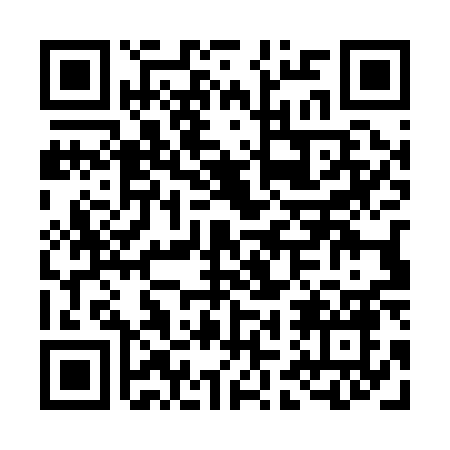 Prayer times for Cottrell Corners, New Jersey, USAWed 1 May 2024 - Fri 31 May 2024High Latitude Method: Angle Based RulePrayer Calculation Method: Islamic Society of North AmericaAsar Calculation Method: ShafiPrayer times provided by https://www.salahtimes.comDateDayFajrSunriseDhuhrAsrMaghribIsha1Wed4:315:5612:544:457:539:182Thu4:295:5412:544:467:549:203Fri4:285:5312:544:467:559:214Sat4:265:5212:544:467:569:225Sun4:255:5112:544:467:579:246Mon4:235:5012:544:477:589:257Tue4:225:4912:544:477:599:268Wed4:205:4712:544:478:009:289Thu4:195:4612:544:478:019:2910Fri4:175:4512:544:488:029:3111Sat4:165:4412:544:488:039:3212Sun4:145:4312:544:488:049:3313Mon4:135:4212:544:498:059:3514Tue4:125:4112:544:498:069:3615Wed4:105:4012:544:498:079:3716Thu4:095:3912:544:498:089:3917Fri4:085:3912:544:508:099:4018Sat4:075:3812:544:508:109:4119Sun4:055:3712:544:508:119:4320Mon4:045:3612:544:508:129:4421Tue4:035:3512:544:518:139:4522Wed4:025:3512:544:518:149:4623Thu4:015:3412:544:518:159:4824Fri4:005:3312:544:528:159:4925Sat3:595:3312:544:528:169:5026Sun3:585:3212:544:528:179:5127Mon3:575:3112:544:528:189:5228Tue3:565:3112:554:538:199:5329Wed3:555:3012:554:538:199:5530Thu3:555:3012:554:538:209:5631Fri3:545:2912:554:538:219:57